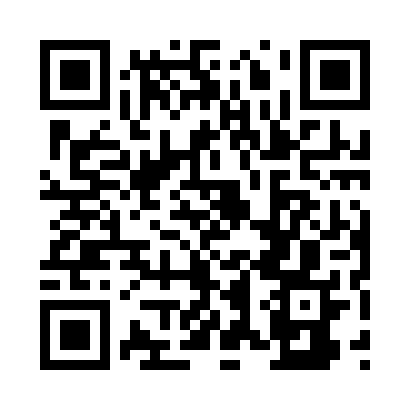 Prayer times for Guimaraes, BrazilWed 1 May 2024 - Fri 31 May 2024High Latitude Method: NonePrayer Calculation Method: Muslim World LeagueAsar Calculation Method: ShafiPrayer times provided by https://www.salahtimes.comDateDayFajrSunriseDhuhrAsrMaghribIsha1Wed4:435:5411:553:175:577:042Thu4:435:5411:553:175:567:043Fri4:435:5411:553:175:567:044Sat4:435:5411:553:175:567:035Sun4:435:5411:553:175:567:036Mon4:425:5411:553:175:567:037Tue4:425:5411:553:175:567:038Wed4:425:5411:553:175:567:039Thu4:425:5411:553:175:567:0310Fri4:425:5411:553:185:567:0411Sat4:425:5411:553:185:557:0412Sun4:425:5411:553:185:557:0413Mon4:425:5411:553:185:557:0414Tue4:425:5411:553:185:557:0415Wed4:425:5411:553:185:557:0416Thu4:415:5411:553:185:557:0417Fri4:415:5411:553:185:557:0418Sat4:415:5411:553:185:557:0419Sun4:415:5411:553:195:557:0420Mon4:415:5511:553:195:557:0421Tue4:415:5511:553:195:557:0522Wed4:415:5511:553:195:567:0523Thu4:415:5511:553:195:567:0524Fri4:415:5511:553:195:567:0525Sat4:415:5511:553:195:567:0526Sun4:425:5511:563:205:567:0527Mon4:425:5511:563:205:567:0528Tue4:425:5611:563:205:567:0629Wed4:425:5611:563:205:567:0630Thu4:425:5611:563:205:567:0631Fri4:425:5611:563:215:567:06